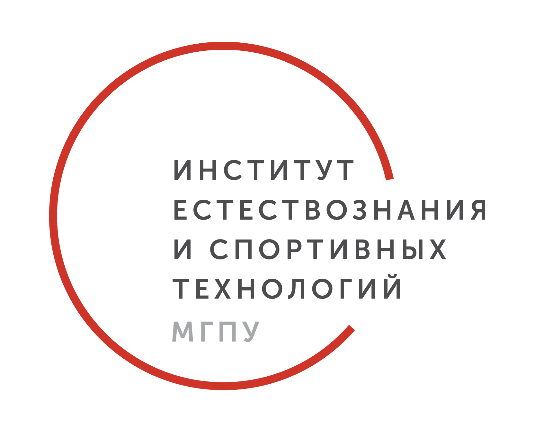 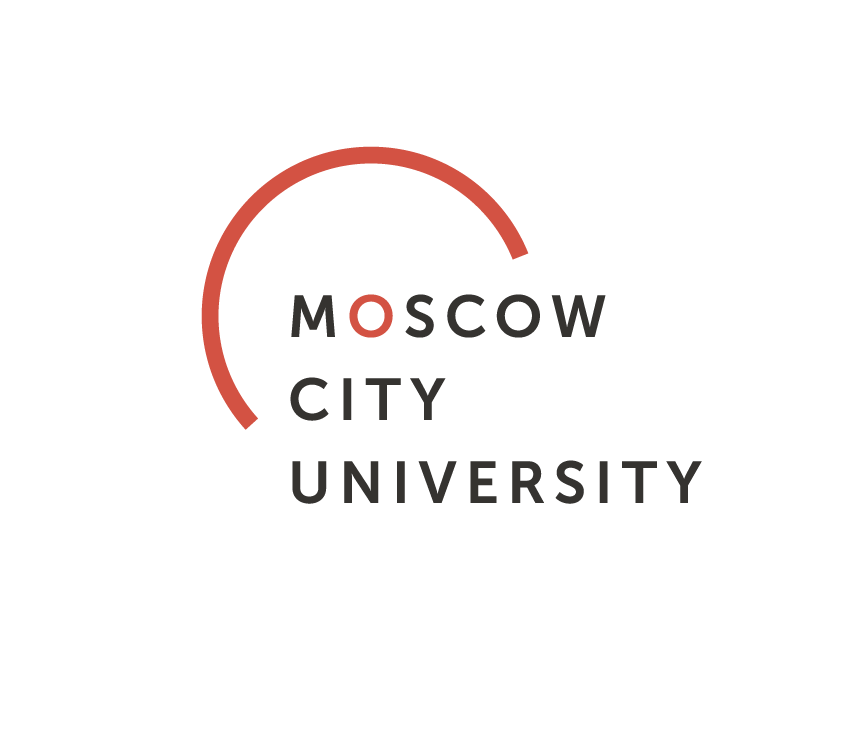 Департамент образования и науки города МосквыГосударственное автономное образовательное учреждениевысшего образования«МОСКОВСКИЙ ГОРОДСКОЙ ПЕДАГОГИЧЕСКИЙ УНИВЕРСИТЕТ»Институт естествознания и спортивных технологийИНФОРМАЦИОННОЕ ПИСЬМОУважаемые коллеги!Приглашаем вас принять участие в XI научно-практической конференции с международным участием «Инновационные технологии в спорте и физическом воспитании подрастающего поколения», которая состоится 23 апреля 2021 г. в смешанном формате.Место проведения конференции: г. Москва, ул. Чечулина, д.1, к.1; ул. Чечулина, д.3, к.1и/или дистанционно на платформе Microsoft Teamsссылка для подключения https://teams.microsoft.com/dl/launcher/launcher.html?url=%2F_%23%2Fl%2Fmeetup-join%2F19%3Ameeting_ZjNkZjlmOTEtY2RmYy00YmM5LWIyNTEtMDdhZmQyNmJlMGQ5%40thread.v2%2F0%3Fcontext%3D%257b%2522Tid%2522%253a%2522c6e90d3c-9e3c-403a-83f8-6b3e5acb68f1%2522%252c%2522Oid%2522%253a%25228923a5b3-f9a3-4a50-ad87-e49c22ac0ede%2522%257d%26anon%3Dtrue&type=meetup-join&deeplinkId=5e9c350e-a48a-44d7-b2da-ddab4cb72709&directDl=true&msLaunch=true&enableMobilePage=true&suppressPrompt=trueНачало работы конференции – 10.00 (МСК), Начало регистрации–9.30 (МСК).Возможные формы участия: заочное участие. Организационный взнос с участников конференции не взимается. Всем участникам конференции будут высланы электронные сертификаты.НАПРАВЛЕНИЯ РАБОТЫ КОНФЕРЕНЦИИ:1.   Новые подходы к тренировке в спорте и фитнесе.2. Формирование профессиональных компетенций студентов направления «Педагогическое образование»: современные тренды.Язык Конференции – русский. По итогам Конференции планируется издание электронного сборника материалов с последующим его размещением в системе РИНЦ. Публикация в сборнике и пересылка электронных вариантов сборника – бесплатные.Материалы Конференции также будут размещены в открытом доступе на сайте https://www.mgpu.ru/. Для публикации принимаются статьи объемом не более 4-х страниц формата А4, оформленные в соответствии с требованиями (приложение 2). Заявка на участие в конференции (приложение1) с обязательным указанием направления работы, а также материалы для публикации должны быть направлены на электронную почту mgpu-konf@yandex.ru до 01 апреля 2021 г.Статьи, присланные без заявок, не соответствующие направлениям конференции, требованиям к оригинальности, оформлению к публикации не принимаются, на доработку не направляются!Контактная информация Оргкомитета:105568, Москва, ул. Чечулина, 1, корпус 3 Институт естествознания и спортивных технологий ГАОУ ВО «Московский городской педагогический университет».Председатель-Федорова Елена Юрьевна, е-mail: FedorovaEYu@mgpu.ruНастоящее информационное письмо является приглашением к участию в работе конференции.Приложение 1ЗАЯВКА НА УЧАСТИЕв XI научно-практической конференции с международным участием «Инновационные технологии в спорте и физическом воспитании подрастающего поколения»Приложение 2ТРЕБОВАНИЯ К ОФОРМЛЕНИЮ МАТЕРИАЛОВОригинальность текста должна составлять не менее 60 %.Название файла со статьей должно содержать только латинские буквы. В названии файла должна присутствовать фамилия автора. Для подготовки статьи должен использоваться текстовый редактор Microsoft Word и шрифт Times New Roman.Максимальный объем статьи 4 полные страницы; минимальный – 2 полные страницы.Параметры страницы:размер бумаги – А4 (21 см х 29,7 см)ориентация – книжная, поля:верхнее – 2,4 см; нижнее – 2 см; левое – 3 см; правое – 2 см.Материал статьи должен быть изложен в следующей последовательности:-Заголовок (название статьи)Заголовок должен быть набран прописными буквами полужирным шрифтом (размер шрифта – 13 пт.) и выравнивается по центру. Обратите внимание, что в конце заголовка точка не ставится!-Фамилии и инициалы авторовФ.И.О. авторов должны быть набраны строчными буквами. В том случае, когда у статьи более одного автора, то Ф.И.О. авторов записываются подряд через запятую.Шрифт – полужирный, выравнивание по центру.-Название организацииНазвание организации должно быть набрано строчными буквами.Шрифт – обычный, размер шрифта – 13 пт, выравнивание по центру.-АннотацияАннотация объемом не более 10 строк должна кратко излагать предмет статьи и основные содержащиеся в ней выводы.Шрифт –обычный, размер шрифта – 12 пт.Форматирование выравниванием по ширине страницы.-Текст статьиРазмер шрифта – 12 пт, междустрочный интервал – полуторный, абзацный отступ – 1,25.Форматирование- выравниванием по ширине.Стилевое оформление – обычное. При наборе текста не следует делать жесткий перенос слов с проставлением знака переноса.Встречающиеся в тексте условные обозначения и сокращения должны быть раскрыты при первом появлении их в тексте.Разделы и подразделы статьи нумеруются арабскими цифрами, выделяются полужирным шрифтом и на отдельную строку не выносятся.-Таблицы в тексте должны быть выполнены в редакторе Microsoft Word (не отсканированные и не в виде рисунка). Таблицы должны располагаться в пределах рабочего поля. Форматирование номера таблицы и ее названия: шрифт обычный, размер 11 пт, выравнивание по центру. Содержимое таблицы – шрифт обычный, размер 11 пт, интервал – одинарный. -Рисунки размещаются в рамках рабочего поля. Допускается использование рисунков в форматах JPEG и GIF. Рисунки должны допускать перемещение в тексте и возможность изменения размеров. Используемое в тексте сканированное изображение должно иметь разрешение не менее 300 точек на дюйм.Подпись под рисунком. Форматирование названия и номера рисунка – шрифт обычный, размер - 11 пт, выравнивание по центру, интервал – одинарный. - Нумерация страниц производится внизу справа, начиная с 1–ой страницы.-Ссылки на литературу и источники в тексте оформляются следующим образом:Текст статьи ...текст статьи ... [1, с. 256]. Текст статьи ... [2, с. 5] и т.п.-Список литературыСписок литературы размещается в конце статьи. Размер шрифта 12 пт., форматирование выравниванием по ширине страницы.Примеры оформления списка литературы:1. Барчуков И.С. Физическая культура и спорт: методология, теория, практика: учеб. пособие для студ.высш. учеб.заведений / И.С. Барчуков, А.А. Нестеров; под общ. ред. Н.Н. Маликова. – М.: Издательский центр «Академия», 2009. -528с. 2. Давиденко Д.Н. Здоровый образ жизни и здоровье студентов: Учебное пособие / Д.Н. Давиденко, В.Ю. Карпов.- Самара: СГПУ, 2004. – 112с. 3. Евсеев Ю.И. Физическая культура. Серия «Учебники, учебные пособия». / Ю.И. Евсеев - Ростов н/Д: Феникс, 2002. – 384с.4. Матвеев Л.П. Теория и методика физической культуры (общие основы теории и методики физического воспитания; теоретико-методические аспекты спорта и профессионально-прикладных форм физической культуры): Учеб. для ин-тов физ. культуры. - М.: Физкультура и спорт, 1991. -543с. 5. Теория и методика физической культуры (курс лекций): Учеб. пособие / Под ред. Ю.Ф. Курамшина и В.И. Попова: СПб ГАФК им. П.Ф. Лесгафта. - СПб., 1999.- 324с. Фамилия, имя, отчествоОрганизация (полное наименование), должностьФорма участия: доклад/публикацияНаправление работы конференцииКонтактный телефон, E-mail